Supporting Information forMultiple geographic origins of commensalism and complex dispersal history of Black Rats Ken P. Aplin*, Hitoshi Suzuki, Alejandro A. Chinen, R. Terry Chesser, José ten Have, Stephen C. Donnellan, Jeremy Austin, Angela Frost, Jean Paul Gonzalez, Vincent Herbreteau, Francois Catzeflis, Julien Soubrier, Yin-Ping Fang, Judith Robins, Elizabeth Matisoo-Smith, Amanda D.S. Bastos, Ibnu Maryanto, Martua H. Sinaga, Christiane Denys, Grace Yap, Ronald A. Van Den Bussche, Chris Conroy, Kevin Rowe, Alan Cooper**To whom correspondence should be addressed. E-mail: aplin.ken@gmail.comFigure S1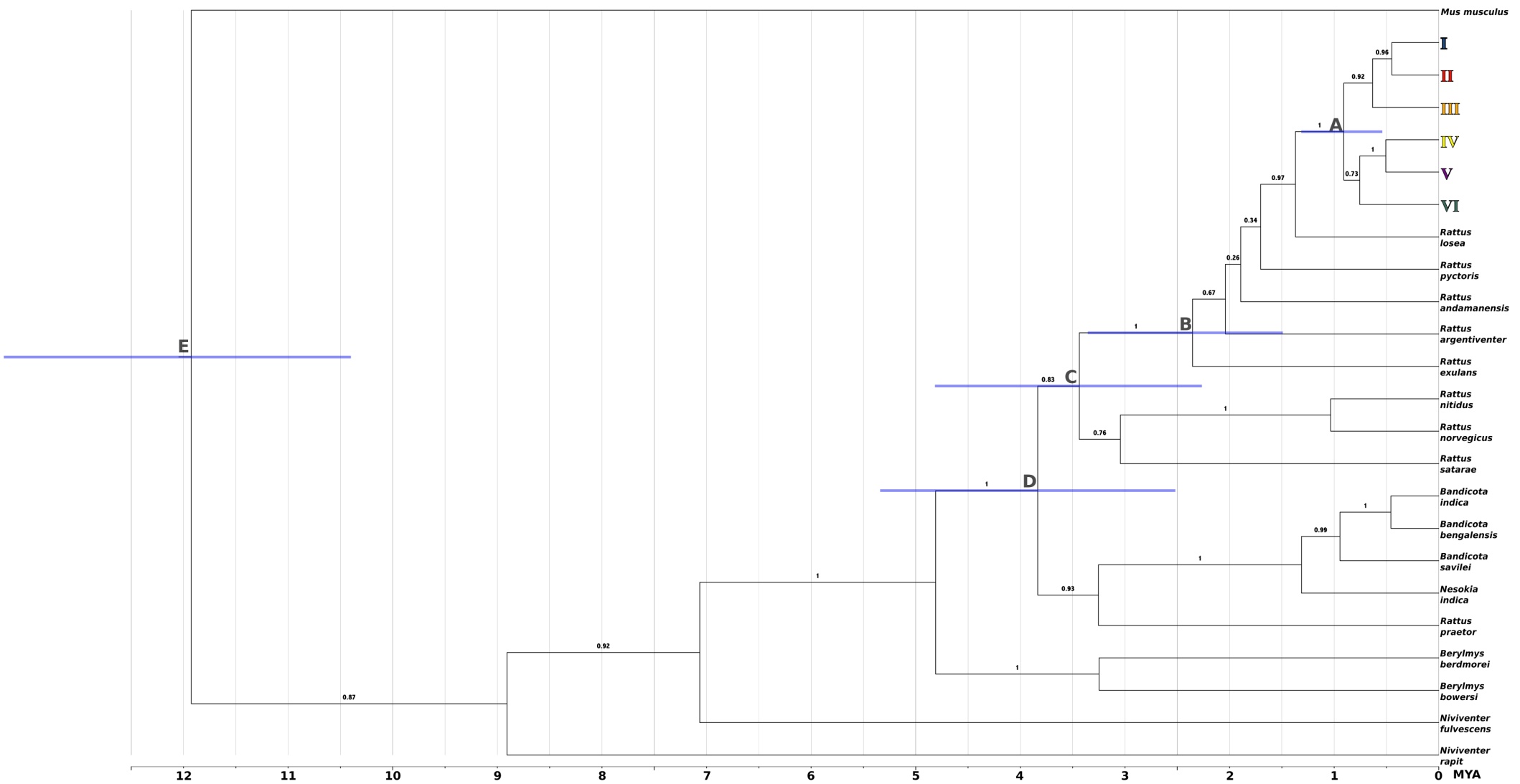 Figure S1. Result of BEAST analysis using the same parameters as Fig. 4 but using the Yule process speciation model as tree prior and with a single representative of each of the species and mtDNA lineages within the RrC. Divergence time estimates for labelled nodes A-E are shown in Table S4.